מנהגי אבלות בשבוע שחל בו ט' באב ובערב ט' באבמשנה זו ממשיכה את הדין מהמשנה הקודמת, "משנכנס אב ממעטין בשמחה", ועוסקת בשבוע (שבת) בו חלה תענית תשעה באב ובערב התענית. ככל שהתענית מתקרבת כך דיני האבלות על המקדש חמורים יותר, לכן בשבוע בו חל תשעה באב לא מסתפרים ולא מכבסים את הבגדים, ואילו בסעודה המפסקת שלפני הצום לא אוכלים יותר מתבשיל אחד, לא שותים יין ולא אוכלים בשר.משך הוראה מומלץ: שיעור אחדנוסח המשנהשַׁבָּת שֶׁחָל תִּשְׁעָה בְּאָב לִהְיוֹת בְּתוֹכָהּ,
אָסוּר מִלְּסַפֵּר וּמִלְּכַבֵּס,
וּבַחֲמִישִׁי מֻתָּרִין מִפְּנֵי כְּבוֹד הַשַּׁבָּת.עֶרֶב תִּשְׁעָה בְּאָב – 
לֹא יֹאכַל אָדָם שְׁנֵי תַבְשִׁילִין, לֹא יֹאכַל בָּשָׂר, וְלֹא יִשְׁתֶּה יַיִן.
רַבָּן שִׁמְעוֹן בֶּן גַּמְלִיאֵל אוֹמֵר: יְשַׁנֶּה.
רַבִּי יְהוּדָה מְחַיֵּב בִּכְפִיַּת הַמִּטָּה,
 וְלֹא הוֹדוּ לוֹ חֲכָמִים.מבנההמשנה עוסקת בדין שני תאריכים הסמוכים לתענית ט' באב: ברישא מופיעים דיני השבוע בו חלה התענית ובסיפא מופיעים דיני ח' באב לאחר חצות, ודין כפיית המיטה. נבקש מהתלמידים להשלים את התרשים של הרישא של המשנה, לכתוב מהם הדינים והמקרים ומה הטעם לדינים אלו (משימה 1). תוכןשבת פעמים רבות חכמים השתמשו במילה "שבת" ככינוי לימי השבוע כולו. חשוב להדגיש זאת בפני התלמידים כדי שלא יטעו לחשוב שמדובר על יום השבת. נראה לתלמידים שניתן להחליף את המילה "שבת" במילה "שבוע" (משימה 2).אסור מלספר ומלכבסהרישא של המשנה עוסקת בשבוע שחל בו תשעה באב ובמנהגי האבלות שאנו נוהגים בו על חורבן בתי המקדש, כמו אדם שמתאבל על קרוב משפחתו שמת. בשבוע זה נהגו שלא לספר את שער הראש או הזקן וכן שלא לכבס את הבגדים. במשימה זו נדגיש בפני התלמידים שלפי המשנה האיסורים היחידים שיש בשבוע בו חל תשעה באב הם תספורת וכיבוס (משימה 3). ובחמישי מותרין מפני כבוד השבתכשקידשו את החודש על פי ראיית הירח, יום תשעה באב יכול היה לחול גם ביום שישי. בשנה שהתענית חלה ביום שישי חכמים התירו להסתפר ולכבס את הבגדים ביום חמישי (יום לפני התענית) מפני כבוד השבת – כדי שלא יגיעו לשבת עם בגדים מלוכלכים, שער פרוע וזקן לא מגולח. התלמידים יכתבו מדוע הותר להסתפר ולכבס ביום חמישי שלפני התענית (משימה 4).לא יאכל... לא יאכל... ולא ישתהבערב תשעה באב, בסעודה המפסקת שלפני התענית, החמירו חכמים יותר משאר ימי השבוע ואסרו לאכול בסעודה זו יותר ממאכל מבושל אחד. כמו כן הם אסרו לאכול בסעודה זו בשר או לשתות יין, כי שניהם מאכלים שגורמים שמחה לאדם. התלמידים יזהו מבין שלושה ציורים את הציור שבו נראה שולחן המתאים לסעודה מפסקת לפי כללי המשנה (משימה 5).רבן שמעון בן גמליאל אומר: יְשַׁנֶּהרבן שמעון בן גמליאל חולק על חכמים בדיני סעודה מפסקת, וטוען שההגבלות אינן קבועות אלא כל אדם צריך לשנות ממה שהוא נוהג ביום רגיל. למשל אם בסעודה ביום רגיל הוא שותה שתי כוסות יין, בסעודה המפסקת הוא משנה ושותה כוס אחת בלבד.יש להדגיש בפני התלמידים שהמחלוקת בין חכמים לרבן שמעון בן גמליאל היא לגבי שני דברים בסעודה המפסקת:1. שתית יין ואכילת בשר2. כמות התבשילים על השולחןבשני המקרים חכמים מחמירים (לא לאכול בשר, לא לשתות יין ולא להניח על השולחן יותר מתבשיל אחד), ואילו רבן שמעון בן גמליאל רק דורש שינוי, ולכן יכול להוריד רק את הבשר, רק את היין או רק להמעיט בכמות התבשילים (למשל משלושה סוגים לשני סוגים). ביחידה התלמידים יתאימו את המקרים השונים לדעת חכמים ולדעת רבן שמעון בן גמליאל (משימה 6).כְפִיַּת הַמִּטָּהבתקופת המשנה והגמרא נהגו האבלים על קרוב משפחה שנפטר לכפות (להפוך) את המיטות שבבית ולא לישון עליהן (בזמננו לא נוהגים מנהג זה). רבי יהודה אומר שהמיטות בבית צריכות להיות הפוכות בתשעה באב, וכך האדם לא יישן עליהן אלא על הרצפה, כמו שנוהגים האבלים על מת. חכמים חולקים עליו וסוברים שרק באבלות על מת יש להפוך את המיטות ובתשעה באב אין לנהוג כך. התלמידים יסבירו את דעתו של רבי יהודה ויזהו את המילים במשנה המתארות את חילוקי הדעות בינו ובין חכמים (משימה 7).מיומנותזיהוי המקרים, הדינים והטעם במשנה (משימה 1) התלמידים יזהו את המקרים, את הדינים ואת הטעם בחלק הראשון של המשנה. רצוי להדגיש בפניהם פעם נוספת שהמילה "מפני" מרמזת על טעם.השלמת תרשים המשנההתלמידים ישלימו את תרשים המשנה ויראו באמצעותו שיש קשר בין המקרה הראשון למקרה השני.לשון קצרההמשנה כתובה בלשון קצרה, והתלמידים ישלימו את החסר בה: "ובחמישי מותרין (מלספר ומלכבס) מפני כבוד השבת".משמעותמהמשנה רואים שכל השבוע שלפני תשעה באב הוא גם שבוע עצוב, אך ביום תשעה באב עצמו מגיעים לשיא העצב. התלמידים יתבקשו ליצור כרזה שתעורר את האנשים להתכונן ליום תשעה באב (משימה 8).מטרותהישג מבנה: התלמיד ידע לזהות את הרישא של המשנה ואת הסיפא שלה, ידע במה עוסק כל חלק ומהם הדינים השונים המופיעים במשנה.הישג לשון חכמים: התלמיד יכיר את המושגים 'שבת', 'מלספר', 'מלכבס', 'ישנה', 'כפית המיטה'. התלמיד יזהה את מילות הדין ואת מילת הנימוק.הישג תושב"ע: התלמיד ידע מהו דין כפית המיטה וכיצד הוא קשור לתענית תשעה באב.הישג הבנה ופרשנות: התלמיד ידע שבחודש אב ממעטים בשמחה ככל שהתענית קרבה. התלמיד יעמוד על ההבדל בין לוח השנה הנהוג היום לבין לוח השנה בתקופה בה קידשו על פי ראיה, ותשעה באב היה יכול לצאת גם ביום שישי (דבר שבימינו לא קורה).הישג תורת חיים: התלמיד יכיר בצער על חורבן בית המקדש ובשאיפתנו לבניינו במהרה. 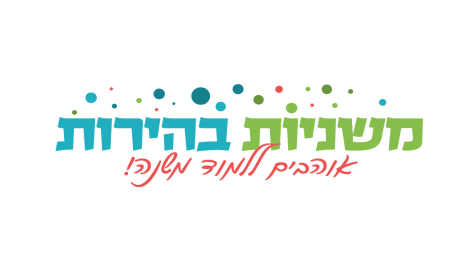 